 Об итогах экономического соревнования средипредприятий и организаций агропромышленногокомплекса Яльчикского района за 2021 год Рассмотрев материалы экономического соревнования между предприятиями и организациями агропромышленного комплекса по итогам производственно-финансовой деятельности за 2021 год,   Чувашской Республики  п о с т а н о в л я е т:Признать лучшим предприятием, победителем экономического соревнования за 2021 год и наградить дипломом I степени и денежной премией: 1. Общество с ограниченной ответственностью «Победа» - за комплексное развитие основных отраслей сельскохозяйственного производства, лучшие экономические показатели по итогам 2021 года (руководитель – Головин Николай Александрович); 2. Общество с ограниченной ответственностью «АСК - Яльчики» - за лучшие показатели отрасли растениеводства по итогам 2021 года (руководитель – Галкин Юрий Васильевич);3. Общество с ограниченной ответственностью «Победа» - за лучшие показатели отрасли животноводства по итогам 2021 года (руководитель – Головин Николай Александрович).Глава  администрацииЯльчикского района                                                                            Л.В. ЛевыйЧёваш РеспубликиЕлч.к район.Елч.к районадминистраций.ЙЫШЁНУ  2022=? майён 31 -м.ш. № 337 Елч.к ял.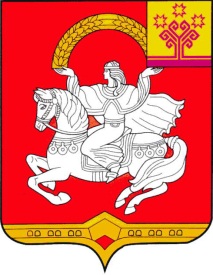 Чувашская  РеспубликаЯльчикский районАдминистрация Яльчикского районаПОСТАНОВЛЕНИЕ  « 31  » мая  2022г. № 337село Яльчики